Fiche pédagogique à partir des podcasts proposés par l’Alliance Française de Querétaro 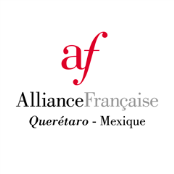 Episode 1 « Querétaro vue par … Pierre LABAT »Niveau : A1- A2 Durée de l’audio : 22’24Questionnaire sur 2 fragments : 00’ à 1’04 / 8’30 à 14’03Objectifs sociolinguistiques :Connaître le regard de l’artiste sur le Mexique et la ville de Querétaro.Objectifs linguistiques : Lexique : de la nourritureGrammaire : les adjectifs qualificatifsActivité 1- Information sur l’artiste. (00’ à 1’04)Comment s’appelle l’artiste invité en résidence par l’Alliance Française de Querétaro ? ………………………………………………………………………………………………………………………………..Quand est-ce qu’il a été invité ? ………………………………………………………………………………………………………………………………..Quel type d’œuvre il est venu réaliser ?Une œuvre théâtraleUne œuvre dans l’espace publicUne œuvre musicaleOù a-t-il fait son œuvre ? ………………………………………………………………………………………………………………………………..Activité 2 – La gastronomie mexicaine (8’30 à 11’03)Comment est décrite la nourriture mexicaine par l’artiste ? Cochez les 4 bonne réponses.Trop saléeTrop épicéeTrop de viandeTrop coloréeTrop souventTrop caloriqueY’a trop d’insectesY’en a tropComment se décrit l’artiste face à la nourriture ? Citez les 3 adjectifs qualificatifs. ………………………………………………………………………………………………………………………………..………………………………………………………………………………………………………………………………..………………………………………………………………………………………………………………………………..Remettez les lettres dans l’ordre pour retrouver des plats mentionnés par l’artiste. LSTAAME   ___________________________CASTO  ED   RPSAOT  ____________________________Entourez les 2 boissons mentionnées par l’artiste.  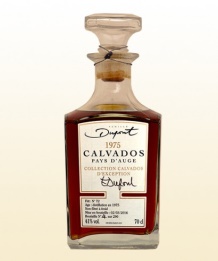 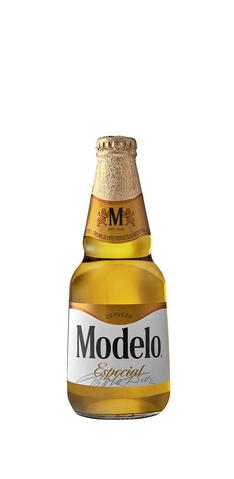 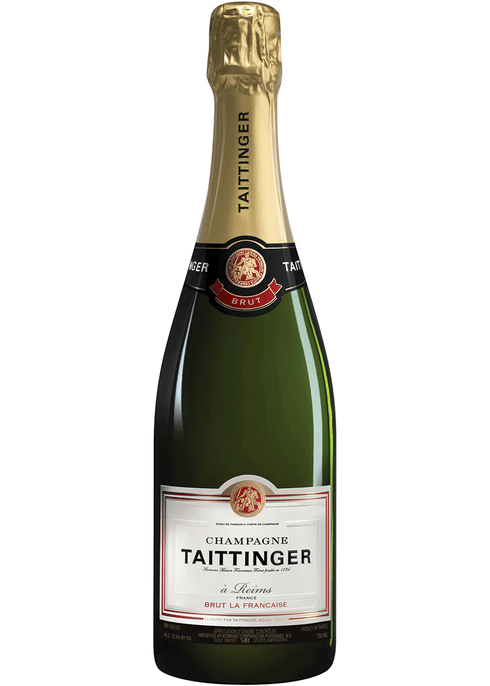 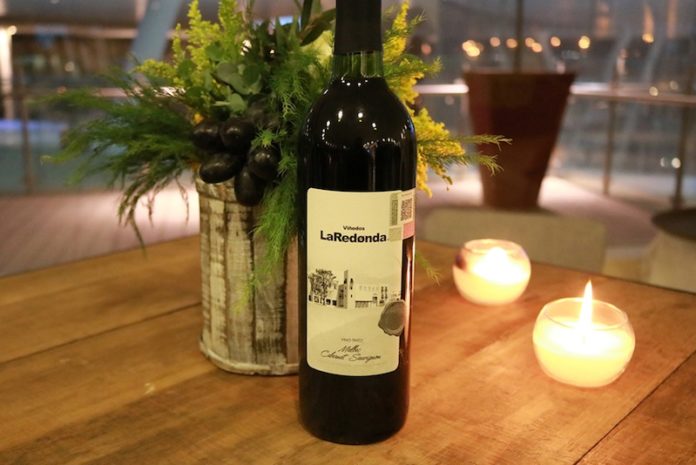 Pour aller plus loin… Connaissez l’oeuvre de l’artiste faite à Querétaro : http://www.pierrelabat.net/lo_mismo/lo_mismo_1.htm Site de l’artiste : http://www.pierrelabat.net/home.htm                                                                                                                            ©Edwige FIJAK / Denisse VELAZQUEZ